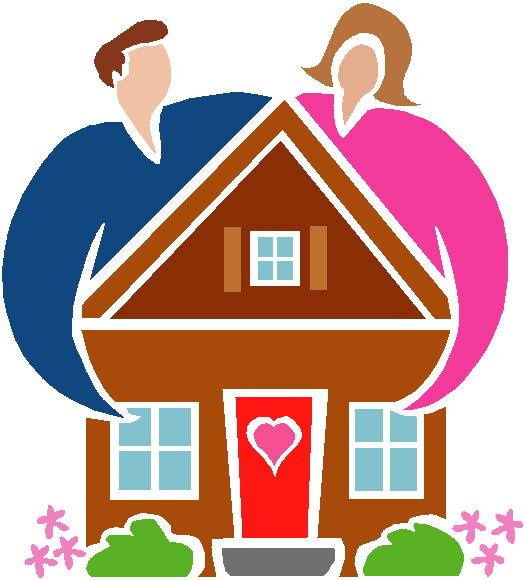 Ежемесячная газета выпускается на общественных началах и на добровольные взносы.       Простые, тихие,  седые,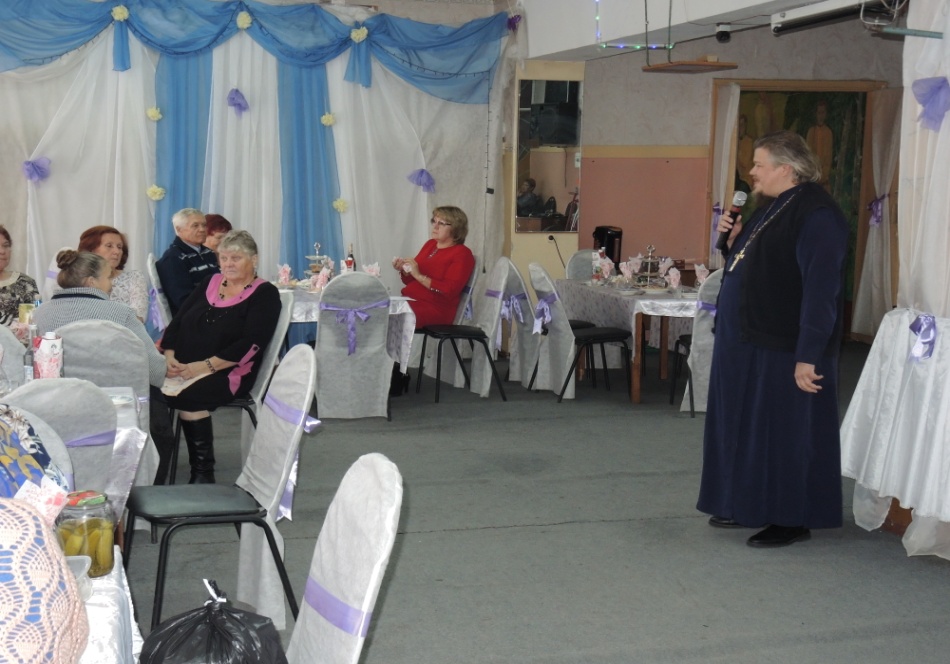 Он с палкой, с зонтиком она, —Они на листья золотыеГлядят, гуляя дотемна.Их речь уже немногословна,Без слов понятен каждый взгляд,Но души их светло и ровноОб очень многом говорят.Н.Заболоцкий         Необычная дата есть в осеннем календаре, которая переполняет сердца людей чувством глубокой признательности. Это 1 октября – Международный день пожилых людей. В этот день хочется быть особенно чуткими ко всем людям преклонного возраста, говорить им слова благодарности и делать приятные сюрпризы.      В России этот праздник начали отмечать с 1992 года. Этот день призывает выразить уважение, поддержку, заботу и любовь всему старшему поколению, прошедших  долгий  жизненный путь. Закаленных, трудолюбивых, преданных семье, детям, внукам.                                                   Преданных родной земле!     Традиция празднования Дня пожилого человека хорошо укоренилась в нашем  мо Толпуховское.  Вновь распахнул  свои  двери    МБУК "Толпуховский СДК" нашим дорогим пенсионерам из деревень: Волосово, Ермонино, Толпухово. 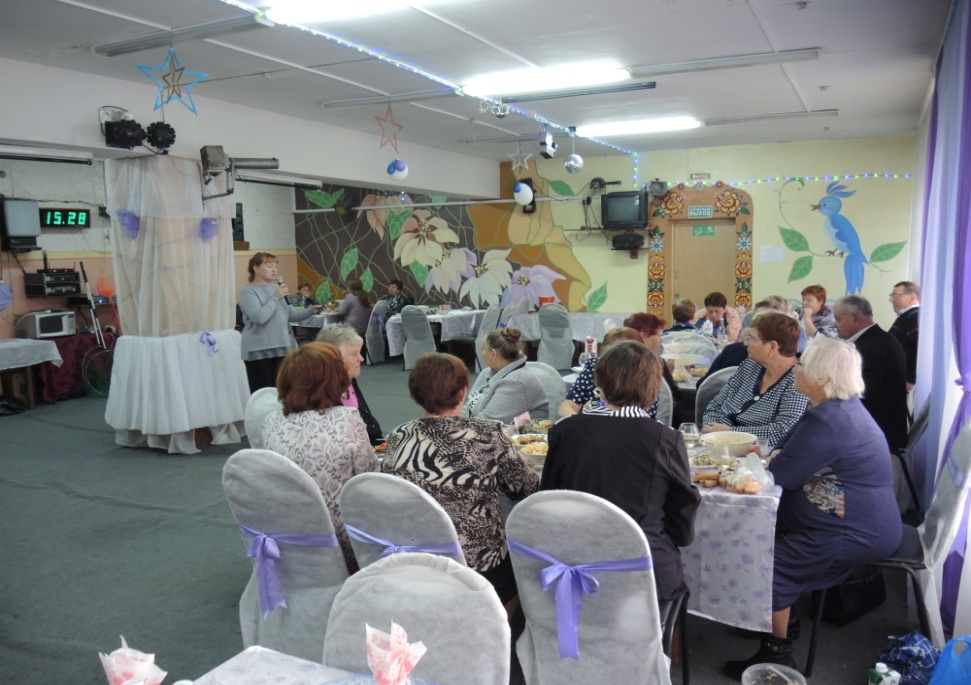        На средства  администрации  и  спонсоров  был организован благотворительный обед и накрыты праздничные столы с угощениями.                                                                  Во время праздничного обеда в адрес людей старшего поколения прозвучало много тёплых слов и пожеланий от главы администрации И.Е. Абрамовой ,  благочинного  Собинского района  протоиерея  Виктора  Тарасова  и  заведующей Толпуховский  библиотекой В.А.Поляковой.       Работниками  МБУК "Толпуховский СДК"  была  подготовлена  развлекательная  программа "Морской  круиз". Всем пенсионерам  предложили  отправиться в виртуальное  морское  путешествие на двух лайнерах " Каракатица" и "Барабулька".          Но  перед  этим, по сложившейся  традиции   все  вместе  поздравили  осенних  именинников  и  тех, кто  носит  имена  святых -  Вера, Надежда, Любовь и мать их Софья!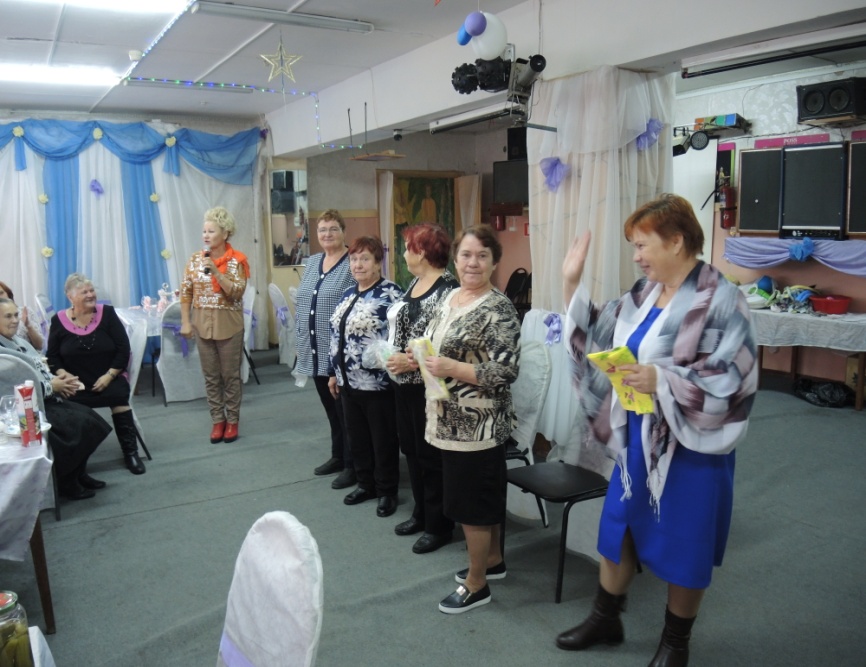 Во время  путешествия  экипажи  проходили различные  испытания.  Ведь  моряком непросто стать, моряку все нужно знать !   Экипажи  состязались в  Интеллектуальном конкурсе»,  конкурсе -  «Поднять якоря», конкурсе -  "Рыболовы". Тест - "Что вы за рыбка"  охарактеризовал  в  шуточной форме  каждого  пенсионера .  Викторина "Морские  песни"  определила   команду - знатока   песен  на  морскую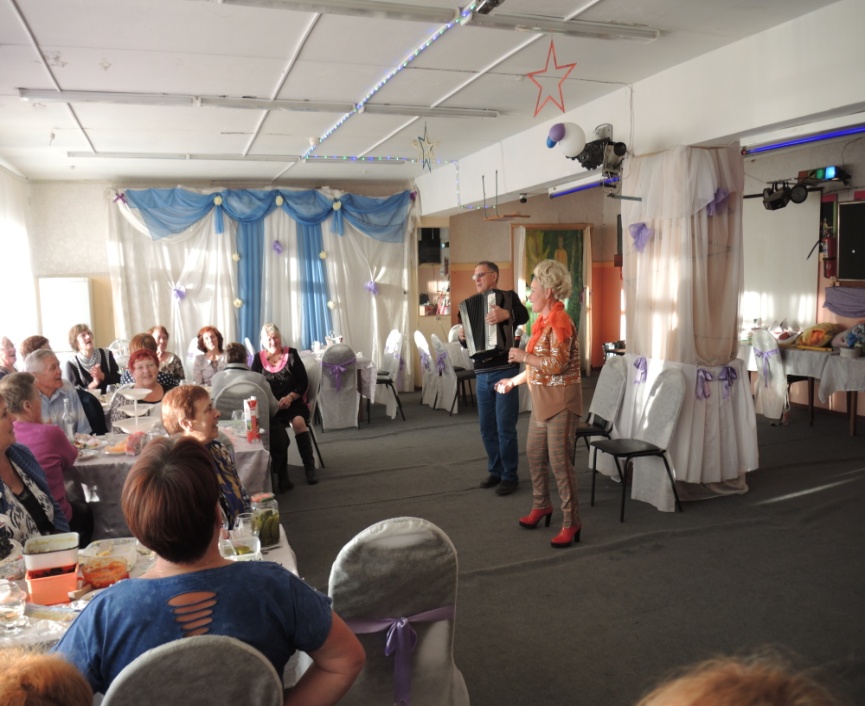 тематику,  а конкурс -  «Спасательная операция»- определил  насколько  важна  при  спасении  каждая  минута  времени.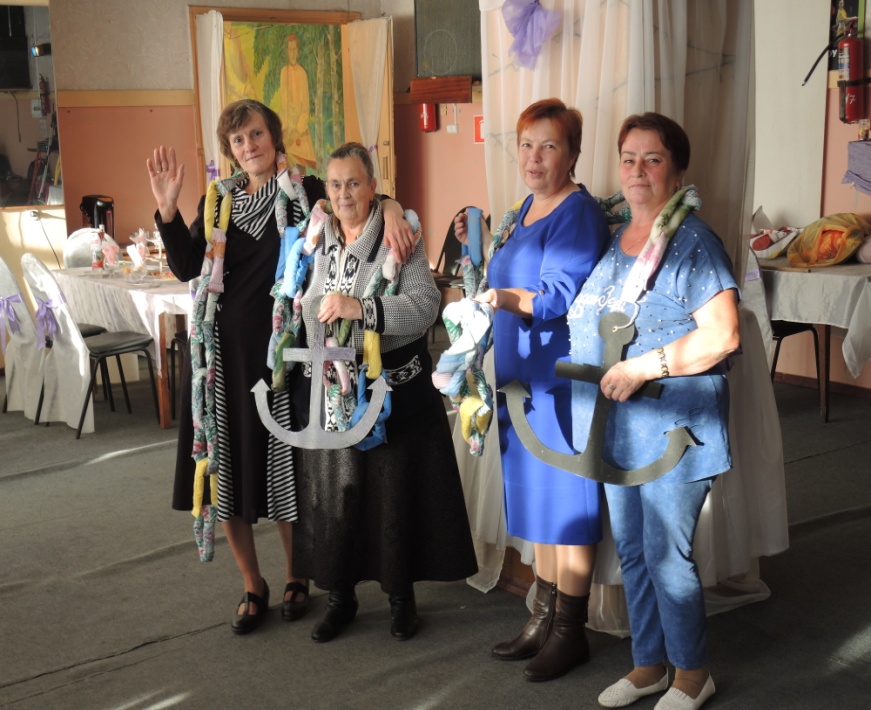 Но  самым  ярким  моментом  праздника  стал  смотр  самодеятельности от каждого экипажа. Танец  "Яблочко" и танец "Морячка" сразили всех наповал.  Все пенсионеры  с  огромным удовольствием  пели  песни   своей  молодости  и танцевали  под  любимые танцевальные ритмы."Есть   еще  порох  в  пороховницах"-  поделился  впечатлением  Голиков ИИ. активный участник программы.      Праздничная атмосфера никого не оставила равнодушным. Все получили массу положительных эмоций, забыв о проблемах и отдохнув душой. Есть ещё у многих пенсионеров  желание работать, встречаться с друзьями и близкими, воспитывать внуков. Да и просто радоваться солнцу, дождю или снегу. Мы  очень рады  за тех пожилых, кто имеет эту возможность, но в то же время заметим , что очень много у нас стариков, которых окружают на склоне лет лишь болезни, усталость, одиночество.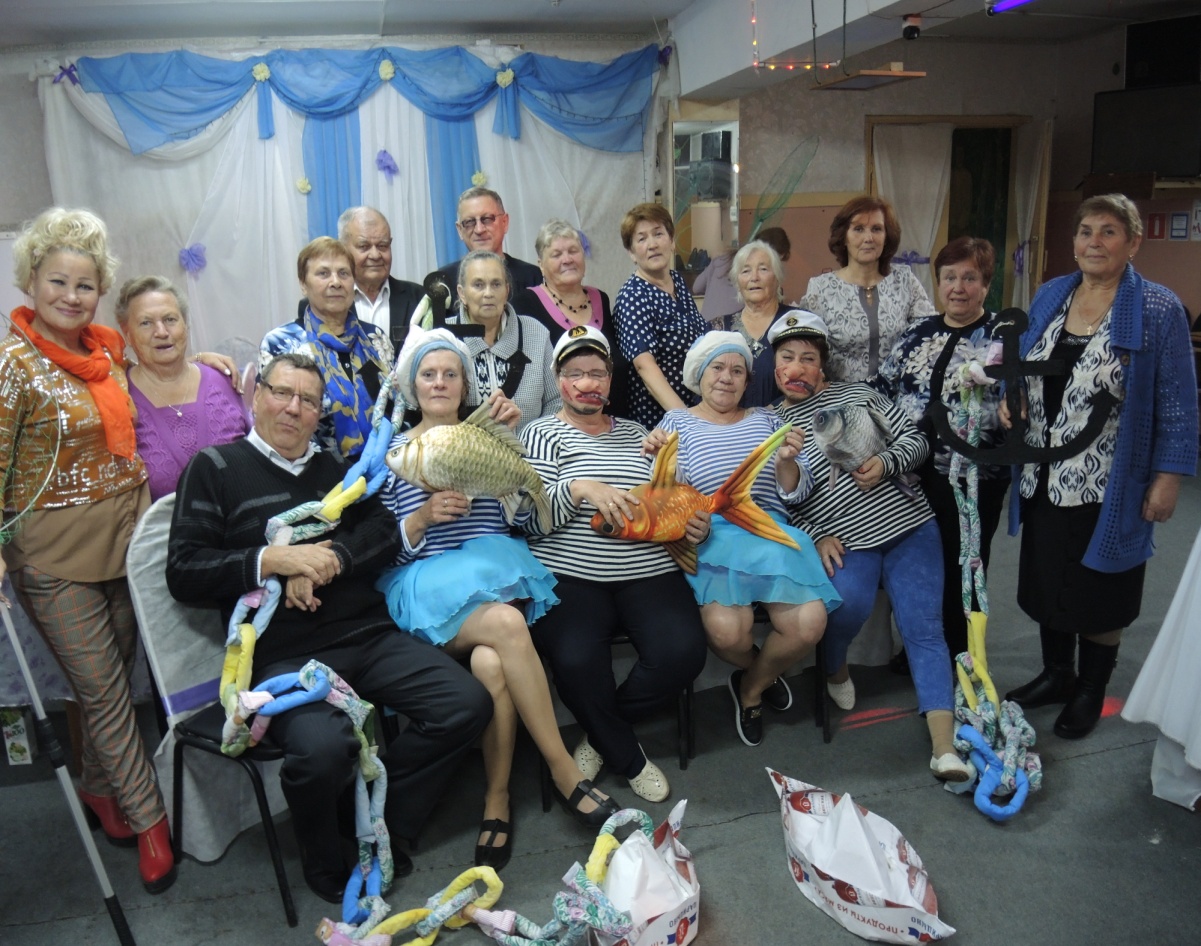     Лучше стариков - только дети, а лучше детей — старики. Они — украшение человечества и оправдание его присутствия на этой планете...   Простые, тихие, седые — настоящие сокровища любой нации (если бы только любая нация могла это понимать). Они — добрые и трогательные — наполняют наши улицы и нашу жизнь теплом и смыслом...    А вы заметили, что добрые волшебники нередко бывают стариками и старухами? Что их очень любят дети и животные, чувствующие малейшую фальшь?..   Очень хочется пожелать всем пенсионерам крепкого здоровья, долгих лет жизни, благополучия их семьям. Пусть бережное отношение к людям старшего поколения станет делом не одного торжественного, праздничного дня, а повседневной обязанностью каждого из нас.«Современный подросток – кто он?»Какой же наш современный подросток? Деградирует ли современное молодое поколение? Кого мы воспитываем? Каждый  работник  социальной сферы  хоть раз задавался этими вопросами. В МБУК "Толпуховский СДК"  совместно с Толпуховской СОШ  разработана  программа "Загадки  детской души или переходный  возраст", в рамках этой программы с учениками 6 класса  проводятся беседы, кинолектории и тренинги. Программа разработана на 3 года, до 9 класса.     Подростковый возраст является в развитии личности сложным и определяющим одновременно. В это время молодые люди должны справиться с гораздо большим количеством задач развития, чем в любой другой период их последующей жизни: они должны подготовить свой уход из родительского дома, достичь признания среди сверстников, завязать дружеские и партнерские отношения, определить перспективу будущей профессии, создать собственную шкалу ценностей как основу собственного поведения.Неумение справиться с какой-либо из задач может привести к нарушениям адаптации социализации, проявлениям отклоняющегося поведения, любым негативным зависимостям, не только токсическим, но и нехимическим. 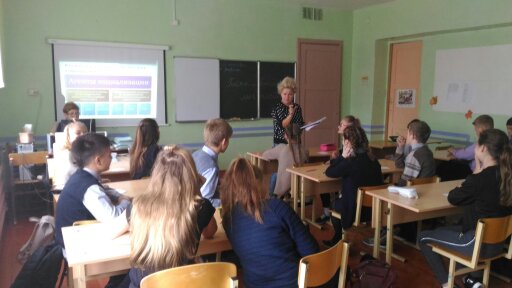  "Познай  себя"- под таким названием  состоялось    18  октября  2018 года  тестирование для участников  этой программы. Все люди, по природе, имеют различные психофизиологические особенности, кто-то белее подвижен, кто-то – менее, кто-то – весел и жизнерадостен, другой – мрачен и задумчив, одна личность – хочет командовать, другая – подчинятся, некоторые – спокойные и рассудительные, другие – импульсивны и легкомысленны. Не зная своей личности и возможностей может стать мучительно грустно, когда обнаружится, что подросток выбрав не ту профессию, или займется не своим делом потратит кучу времени и будет мучится всю жизнь. К тому же знание своих психофизиологических особенностей поможет в межличностном общении. Предлагаемое тестирование  позволило  выявить  четыре  возможных «типа» восприятия индивидом  себя , определить, как  он  воспринимает окружающий его коллектив (как помеху своей деятельности; как средство, способствующее достижению личных целей; как самостоятельную ценность),  объяснить  мотивы его поведения в коллективе и будущую  сферу  деятельности.  О пожарной  безопасности - с малых лет!Занятие на  противопожарную   тематику состоялось  для  клуба "Малышок" (руководитель   зав.детским сектором   Л.М.Сухова)  в  Толпуховской   СОШ  . Мальчишки и девчонки   получили   памятки  как  надо  вести  себя  в экстренных ситуациях.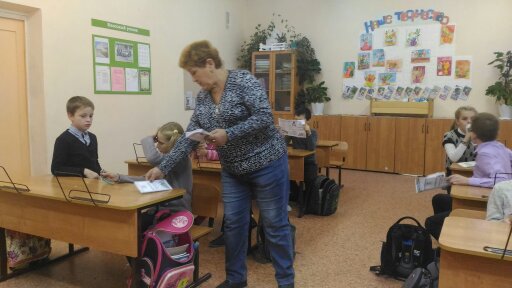 Общаясь с малышами,  руководитель  клуба "Малышок"  рассказала об основных причинах возникновения пожаров и правилах поведения при пожаре. Дети с азартом включились в разговор. По их мнению, это игра со спичками, неправильное пользование бытовыми электроприборами. Людмила  Михайловна  напомнила ребятам, как правильно сообщить о пожаре, что делать, если почувствовал запах дыма, как покинуть помещение, не получив отравление продуктами горения. Мальчишки и девчонки пообещали, что никогда не будут прятаться в случае пожара, а сразу выбегут из квартиры или дома и сообщат взрослым о беде.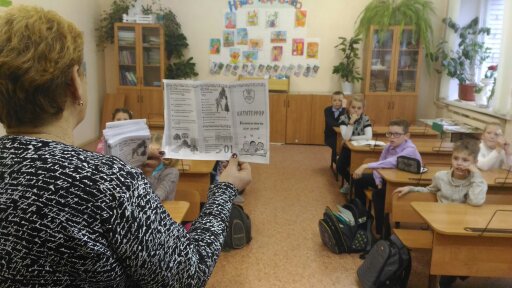       По окончании профилактической беседы с детишками была проведена  занимательная игротека «Загадки-складки», «Вопрос – ответ», где ребята отгадывали загадки, отвечали на вопросы по правилам пожарной безопасности. Как оказалось, несмотря на юный возраст, дети неплохо знают правила пожарной безопасности.                                    В газете используются материалы Интернет.Газета выпускается при поддержке Администрации Толпуховского поселения.
Выпуск  готовила Г.Э.Бочкина. Все материалы, которые Вы хотите разместить в газете, просим приносить в Дом культуры или  в библиотеку. Телефон для справок    8(49242) 5-75-38, 8-905-142-38-31Газета  выходит в электронном виде, на официальномсайте Администрации Толпуховского сельского поселения:  